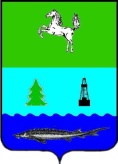 АДМИНИСТРАЦИЯ ПАРАБЕЛЬСКОГО РАЙОНАПОСТАНОВЛЕНИЕ20.10.2022 г.										                        № 565аО внесении изменений в Постановление Администрации Парабельского района от 09.09.2022 г. № 480а «Об отмене постановления Администрации Парабельского района от 20.07.2022 г. № 377а «Об отмене постановления Администрации Парабельского района № 179а от 04.04.2011 г. «Об утверждении административного регламента по предоставлению муниципальной услуги «Выдача решения о предоставлении земельных участков для целей, не связанных со строительством»»В соответствии с Федеральным законом от 6 октября 2003 года № 131-ФЗ «Об общих принципах организации местного самоуправления в Российской Федерации»,ПОСТАНОВЛЯЮ:1. Внести в Постановление Администрации Парабельского района от 09.09.2022 г. № 480а «Об отмене постановления Администрации Парабельского района от 20.07.2022 г. № 377а «Об отмене постановления Администрации Парабельского района № 179а от 04.04.2011 г. «Об утверждении административного регламента по    предоставлению    муниципальной    услуги «Выдача решения о предоставлении земельных участков для целей, не связанных со строительством»» (далее по тексту – Постановление) следующие изменения:1.1. Изложить название Постановления в следующей редакции:«О внесении изменений и признании утратившими силу отдельных нормативных правовых актов Администрации Парабельского района».1.2. Считать пункт 2 Постановления пунктом 4 Постановления.1.3. Дополнить Постановление пунктом 2 в следующей редакции:«2. Признать утратившими силу пункты 2, 3 Постановления Администрации Парабельского района от 04.04.2011 № 179а «Об утверждении административного регламента по  предоставлению муниципальной услуги «Выдача решения о предоставлении земельных участков для целей, не связанных со строительством».1.4. Дополнить Постановление пунктом 3 в следующей редакции:«3. Признать утратившими силу Приложение № 2 и Приложение № 3 к Постановлению к Постановлению Администрации Парабельского района от 04.04.2011 № 179а «Об утверждении административного регламента по  предоставлению муниципальной услуги «Выдача решения о предоставлении земельных участков для целей, не связанных со строительством».2. Контроль  за  исполнением возложить на Первого заместителя Главы района   Е.А. Рязанову.И.о. главы района                                                                                                 		   Е.А. РязановаДырова А.В. 2-11-71Рассылка: Администрация  2 Росреестр – 1 Вершинина А.А. – 2